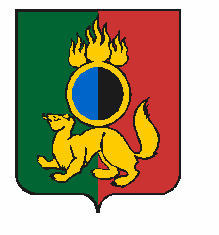 ГЛАВА ГОРОДСКОГО ОКРУГА ПЕРВОУРАЛЬСКПОСТАНОВЛЕНИЕг. ПервоуральскВ связи с кадровыми изменениями, руководствуясь Уставом городского округа Первоуральск, рассмотрев результаты согласования с соответствующими организациямиПОСТАНОВЛЯЮ:Внести изменения в состав антитеррористической комиссии городского округа Первоуральск, утвержденный постановлением Главы городского округа Первоуральск  от 24 сентября 2020 года № 88 «Об организации деятельности антитеррористической комиссии городского округа Первоуральск», изложив в новой редакции согласно приложению. Настоящее постановление разместить на официальном сайте городского округа Первоуральск.Контроль за исполнением настоящего постановления оставляю за собой.Глава городского округа Первоуральск 	И.В. Кабец14.01.2022№3О внесении изменений в состав антитеррористической комиссии городского округа Первоуральск